TÍTULO EM PORTUGUÊS. NÚMERO MÁXIMO DE CARACTERES COM ESPAÇOS: 100Nome Apelido a, Nome Apelido b, Nome Apelido c,a Instituição, Morada, Paísb Instituição, Morada, Paísc Instituição, Morada, PaísRESUMODeve apresentar-se um resumo em português ou inglês que deverá consistir num único parágrafo até 1250 caracteres com espaços incluídos. As palavras “Resumo” ou “Abstract” deverão ser colocadas em maiúsculas antes do respetivo texto. Após o respetivo resumo devem indicar-se um máximo de cinco palavras-chave, na fonte verdana, tamanho 9 pontos. A 1.ª página deverá conter apenas os campos título, autor, filiação, resumo e palavras chave. Os autores dos melhores trabalhos (resumos alargados/comunicações) serão convidados a preparar um artigo técnico-científico para ser considerado para publicação na Revista Recursos Hídricos da APRH. A seleção dos trabalhos será realizada pela direção do núcleo regional do norte da APRH. Ao submeter o presente resumo, os autores concedem os direitos de autor à APRH para a divulgação da comunicação e resumo. Palavras Chave – Cinco palavras ou expressões curtas, escritas em português, em verdana, com 8 pontos.INTRODUÇÃO (estilo: Heading 1)As comunicações ao 7.o Seminário da APRH-NRNorte devem seguir as instruções que se apresentam e que o presente documento exemplifica. As comunicações deverão ser redigidas na terceira pessoa, em português ou em inglês. A página deverá ser configurada para o formato A4, com margens de 3 cm a toda a volta. Para o texto da comunicação deverá ser usada a fonte Verdana com 9 pontos de tamanho, com espaçamento simples entre linhas. A primeira página da comunicação deverá iniciar-se pelo título em português ou em inglês. O título deverá ser colocado centrado e em maiúsculas, na fonte Verdana, a negrito, com 11 pontos de tamanho, tendo um máximo de 100 caracteres (incluindo espaços).A seguir ao título da comunicação segue-se uma linha com os nomes de todos os autores. Na(s) linha(s) seguinte(s) deve indicar-se a instituição, local e país de cada autor, com o tamanho e formatações da fonte que se apresentam neste exemplo. Para o autor para correspondência deve, através de uma nota de pé de página (como mostrado neste exemplo), indicar-se o endereço electrónico seguido do título, iniciais e nome do autor, como se exemplifica na página anterior.Cada comunicação deverá apresentar um limite máximo de 4 páginas e incluir os resultados do trabalho levado a cabo. O limite de páginas inclui, além da 1.ª página atrás referida, o texto da comunicação com quadros e figuras, agradecimentos e referências bibliográficas. As páginas deverão estar numeradas como consta neste modelo. As comunicações fornecidas fora do formato aqui apresentado, não serão consideradas.O presente documento já se encontra formatado automaticamente de acordo com estas instruções, podendo facilmente servir de base para a comunicação a submeter e ser usado para esclarecer dúvidas acerca de qualquer formatação.Todos os parágrafos de texto deverão começar junto à margem esquerda, ser totalmente justificados à esquerda e à direita. Todas as comunicações serão sujeitas a avaliação prévia. Os comentários e avaliações feitas pelos revisores serão comunicados aos autores para a melhoria do seu trabalho. Os autores dos melhores trabalhos (resumos alargados/comunicações) serão convidados a preparar um artigo técnico-científico para ser considerado para publicação na Revista Recursos Hídricos da APRH. A seleção dos trabalhos será realizada pela direção do núcleo regional do norte da APRH. As indicações dos revisores, quando existam, devem ser consideradas. ORGANIZAÇÃO DA COMUNICAÇÃOTítulo de sub-secção de 1.º nível (estilo: Heading 2)O texto da comunicação deverá começar a seguir ao segundo resumo e deverá estar organizado em secções e subsecções. Só devem ser usadas sub-secções até ao 2.o nível. Todos os títulos deverão ser numerados com algarismos árabes. Todos os títulos de secções e sub-secções devem ser justificados à esquerda.Títulos de sub-secções de 2.º nível (estilo: Heading 3)Os títulos das secções deverão ser em Verdana, a negrito, com 9 pontos de tamanho, usando maiúsculas: Os títulos das sub-secções de 1. º nível serão a negrito, com a primeira letra em maiúscula e as restantes minúsculas. Os títulos das sub-secções de 2.o nível terão a primeira letra em maiúscula e as restantes minúsculas.SubmissãoAs comunicações devem ser submetidas via e-mail para: paulap@fe.up.pt. A comunicação deverá ser enviada, em formato MS Word (extensão doc ou docx). O mesmo contacto poderá ser usado para o esclarecimento de dúvidas, se necessário.EQUAÇÕES E SÍMBOLOSNas equações deverão usar-se símbolos convencionais e unidades do Sistema Internacional (SI). As equações e expressões matemáticas deverão ser centradas e numeradas sequencialmente, com o número da equação alinhado à direita e entre parêntesis retos, utilizando numeração árabe. Em equações de várias linhas, a numeração poderá ser feita na última linha. As equações deverão ser feitas com o editor de equações, referindo a equação e explicando as variáveis e as suas unidades, como se exemplifica na Eq. 1:		(eq. 1) onde  representa a área em m2 e r o raio em m. As variáveis referidas no texto deverão também ser escritas como equações, para garantir igual formato. QUADROS, FIGURAS E FOTOGRAFIASPara os títulos e legendas deverão ser usadas as fontes, formatações e espaçamentos entre linhas que em seguida se definem. As figuras e fotografias poderão ser a cores, mas deverão ser legíveis a preto e branco. As fotografias deverão ser consideradas como figuras, no que se refere à sua identificação e numeração. Todos os quadros, figuras e fotografias deverão ser mencionadas no texto e deverão ser apresentados já colocados nos respetivos lugares, ou seja não poderão exceder a mancha de impressão após a sua primeira referência ou no início da página seguinte.Os quadros deverão ser legendados superiormente e as figuras e fotografias legendadas inferiormente, de acordo com os exemplos apresentados. As figuras deverão ser formatadas em linha com o texto no MS Word e os quadros não devem passar para a página seguinte.Todos os quadros, figuras e fotografias deverão ser numerados com algarismos árabes e alinhados à esquerda. A fonte das legendas deverá ser Verdana, com 8 pontos de tamanho. As legendas das figuras e quadros deverão ser escritas com a primeira letra em maiúsculas e as restantes em minúsculas.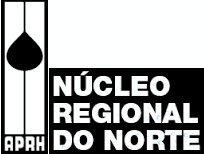 Figura 1. Identificação da figura 1 (estilo Legenda figura)Nos quadros, o texto deverá ser Verdana, com 8 pontos de tamanho, centrado nas colunas, horizontalmente e verticalmente. Não se deverão usar traços duplos nas grelhas dos quadros e, tanto quanto possível, não deverão ser usadas linhas verticais de separação de colunas.Quadro 1. Identificação do quadro 1.- estilo “Legenda quadro” (no texto do quadro estilo: Texto de quadros)AUTORIZAÇÕES E DIREITOS DE AUTOROs autores são responsáveis pela obtenção da permissão de divulgação do trabalho apresentado por parte de eventuais clientes, proprietários ou outros que contratualizaram o trabalho.As fontes de todo o material publicado anteriormente devem ser incluídas no título do quadro, figura ou fotografia.AGRADECIMENTOSOs "Agradecimentos" são opcionais e o seu título não deverá ser numerado. O corpo do texto deverá ter a mesma formatação das secções anteriores.REFERÊNCIASAo longo do texto, as citações deverão incluir o apelido do autor seguido do ano de publicação entre parêntesis. Se a referência possuir três ou mais autores, deverá ser citado apenas o apelido do primeiro autor, seguido da expressão “et al.” e do ano da publicação.Quando as referências forem integradas no texto, deverá constar, após o nome do(s) autor(es), apenas o ano entre parêntesis, como por exemplo: Vivas (2015), Santos e Silva (2015), Vivas et al. (2015). Quando as referências forem indicadas entre parêntesis, deverá separar do ano, por exemplo (Santos e Silva, 2015). Ao referenciar por vírgulas, por exemplo (Santos et al. 2015, Silva 2013)O texto das referências deverá ser na mesma fonte que o texto da comunicação. À exceção da primeira linha do texto da referência, as demais deverão ter um recuo de 10 mm em relação ao limite esquerdo da coluna. (Os títulos de livros, dissertações, teses ou revistas deverão aparecer em itálico.)Quando a referência citada estiver disponível apenas em CD-ROM, deverá ser acrescentada, após o título, a expressão: [CD-ROM]. No caso de citações de conteúdos da internet, a referência deverá incluir a instituição, empresa ou autor responsável pela informação, o título, o respetivo endereço eletrónico do sítio e a data do último acesso.Os trabalhos citados no texto deverão ser apresentados na lista de referências, na fonte verdana, tamanho 8 pontos, segundo a ordem alfabética, como se exemplifica seguidamente.Santos P., Silva J. (2015). Título do trabalho. Nome da revista 226 (12) 135-142. doi:10.1007/s11270-015-2657-2.Silva C., Ferreira H., Abreu M. (2015). Número do Capítulo. Nome do Capítulo. In Nome do Livro, Edição. Local de edição, Editora. ISBN: 9781780405018.INE (2004). As cidades em números: informação estatística 2000-2002. Instituto Nacional de Estatística, Lisboa. INE, cop. 2004 [CD-ROM]ABCX112X234X356X478